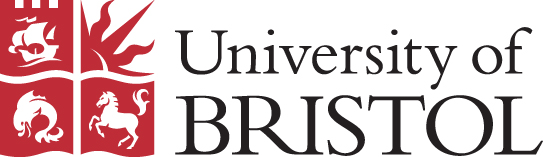 Job Plan TemplateName: Department:Specialty:Sub-specialty:	Current Contract:   If part time – state current sessions: Start Date – University Consultant/Professor:Start Date – NHS or other University CSL/Professor (if different): Start Date as a Consultant in NHS or Consultant – Point of scale: 1.	If you take the 2003 contract, do you wish to have a start date other than 1st April 2003?If yes, please state date:	Notes on how to complete the job plan can also be found in the BMA document “Job Planning for the 2003 Consultant Contract” (The Orange Book) issued in October 2003, but please also see the guide to job planning available on the NHS website Job Planning Job Plan1.  Job content (Please include your scheduled private commitments and categorise as PP)2.  On-call availability supplement3.  Objectives4.  Issues to be Resolved and Supporting resources (e.g. Facilities, staffing support, accommodation, equipment)5. Additional University responsibilities and/or external duties6. Additional NHS responsibilities and/or external duties7. Other comments or agreements8. Additional programmed activitiesDiscussion has taken place and it has been agreed between:Consultant name		andHead of DepartmentandClinical Director name	that this document is an accurate record of current activities. Date				Please provide your University of Bristol HR team with a copy of this form.DayTimeLocationWorkWorkCategorisationNo. of PAsMondayMondayMondayMondayTuesdayTuesdayTuesdayTuesdayWednesdayWednesdayWednesdayWednesdayThursdayThursdayThursdayThursdayFridayFridayFridayFridaySaturdaySaturdaySaturdaySaturdaySundaySundaySundaySundayAdditional agreed activity to be worked flexiblyPredictable emergency on-call workDirect clinical careUnpredictable emergency on-call workVariableOn-site, at home on the telephone and travelling to and from siteDirect clinical care  TOTAL PAs  TOTAL PAs  TOTAL PAs  TOTAL PAs  TOTAL PAs  TOTAL PAsProgrammed activity (these should be allocated 5 Academic/5 service related)Programmed activity (these should be allocated 5 Academic/5 service related)Programmed activity (these should be allocated 5 Academic/5 service related)Programmed activity (these should be allocated 5 Academic/5 service related)NumberNumberNumberAcademic – Teaching:	Research/Management:Academic – Teaching:	Research/Management:Academic – Teaching:	Research/Management:Academic – Teaching:	Research/Management:Service Related:Service Related:Service Related:Service Related:Direct clinical care (including unpredictable on-call)Direct clinical care (including unpredictable on-call)Direct clinical care (including unpredictable on-call)Direct clinical care (including unpredictable on-call)Supporting professional activitiesSupporting professional activitiesSupporting professional activitiesSupporting professional activitiesOther NHS responsibilitiesOther NHS responsibilitiesOther NHS responsibilitiesOther NHS responsibilitiesExternal dutiesExternal dutiesExternal dutiesExternal dutiesTOTAL PROGRAMMED ACTIVITIESTOTAL PROGRAMMED ACTIVITIESTOTAL PROGRAMMED ACTIVITIESTOTAL PROGRAMMED ACTIVITIESAgreed on-call rota e.g. 1 in 5:Agreed category:On-call supplement e.g. 5%:Objectives and how they will be met:Issue to be ResolvedTimescaleResponsible Person (s)Specify how any responsibilities or duties not scheduled within the normal timetable will be dealt withSpecify how any responsibilities or duties not scheduled within the normal timetable will be dealt withDetail any other specific agreements reached about how the job plan will operate.  For example, with regard to category 2 fees, domiciliary consultations and location flexibility.a.  Are you undertaking private medical practice as defined in the terms of service?YES/NOb.  If yes, are you already working an additional programmed activity above your main commitment?YES/NOIf no, has the Trust offered an additional programmed activity this year?YES/NOIf yes, has this been taken?YES/NOe.  If no, have other acceptable arrangements been made (e.g. taken up by a colleague)?YES/NOIf yes to (e) please describe: If yes to (e) please describe: 